Раздел: В человеке все должно быть прекрасноУрок: 10Школа: КГУ «Курчумская средняя школа №4 им.Н.Островского»Тема: Ч.Т.Айтматов «Солдатенок»Школа: КГУ «Курчумская средняя школа №4 им.Н.Островского»Тема: Ч.Т.Айтматов «Солдатенок»Школа: КГУ «Курчумская средняя школа №4 им.Н.Островского»Тема: Ч.Т.Айтматов «Солдатенок»Школа: КГУ «Курчумская средняя школа №4 им.Н.Островского»Тема: Ч.Т.Айтматов «Солдатенок»Школа: КГУ «Курчумская средняя школа №4 им.Н.Островского»Тема: Ч.Т.Айтматов «Солдатенок»Дата: Класс: 6 « »Кол-во присутствующих: Кол-во присутствующих: Кол-во отсутствующих: Кол-во отсутствующих: Кол-во отсутствующих: Цели обучения:6.С 1.  Понимать основную информацию сообщения продолжительностью до 2-4 минут, определяя ключевые слова.6. Г 3.Соблюдать лексические нормы, связанные с выбором соответствующих слов, избегая повторов.6.Ч 4. Использовать виды чтения, включая изучающее и выборочное чтение;6 Ч 6. Анализировать содержание художественных произведений небольшо объема, определяя особенности изображения главных и второстепенных персонажей.6. П 3. Представлять информацию в виде иллюстраций, сюжетных рисунков, комиксов и с ИКТ. 6.С 1.  Понимать основную информацию сообщения продолжительностью до 2-4 минут, определяя ключевые слова.6. Г 3.Соблюдать лексические нормы, связанные с выбором соответствующих слов, избегая повторов.6.Ч 4. Использовать виды чтения, включая изучающее и выборочное чтение;6 Ч 6. Анализировать содержание художественных произведений небольшо объема, определяя особенности изображения главных и второстепенных персонажей.6. П 3. Представлять информацию в виде иллюстраций, сюжетных рисунков, комиксов и с ИКТ. 6.С 1.  Понимать основную информацию сообщения продолжительностью до 2-4 минут, определяя ключевые слова.6. Г 3.Соблюдать лексические нормы, связанные с выбором соответствующих слов, избегая повторов.6.Ч 4. Использовать виды чтения, включая изучающее и выборочное чтение;6 Ч 6. Анализировать содержание художественных произведений небольшо объема, определяя особенности изображения главных и второстепенных персонажей.6. П 3. Представлять информацию в виде иллюстраций, сюжетных рисунков, комиксов и с ИКТ. 6.С 1.  Понимать основную информацию сообщения продолжительностью до 2-4 минут, определяя ключевые слова.6. Г 3.Соблюдать лексические нормы, связанные с выбором соответствующих слов, избегая повторов.6.Ч 4. Использовать виды чтения, включая изучающее и выборочное чтение;6 Ч 6. Анализировать содержание художественных произведений небольшо объема, определяя особенности изображения главных и второстепенных персонажей.6. П 3. Представлять информацию в виде иллюстраций, сюжетных рисунков, комиксов и с ИКТ. 6.С 1.  Понимать основную информацию сообщения продолжительностью до 2-4 минут, определяя ключевые слова.6. Г 3.Соблюдать лексические нормы, связанные с выбором соответствующих слов, избегая повторов.6.Ч 4. Использовать виды чтения, включая изучающее и выборочное чтение;6 Ч 6. Анализировать содержание художественных произведений небольшо объема, определяя особенности изображения главных и второстепенных персонажей.6. П 3. Представлять информацию в виде иллюстраций, сюжетных рисунков, комиксов и с ИКТ. Цель  урокаВсе учащиеся смогут: формировать навыки внимательного слушания, знать фамилию, имя автора, названия рассказа «Солдатёнок», тему, воспринимать услышанное;  соблюдать лексические нормы, связанные с выбором соответствующих слов. Использовать виды чтения, включая изучающее.Все учащиеся смогут: формировать навыки внимательного слушания, знать фамилию, имя автора, названия рассказа «Солдатёнок», тему, воспринимать услышанное;  соблюдать лексические нормы, связанные с выбором соответствующих слов. Использовать виды чтения, включая изучающее.Все учащиеся смогут: формировать навыки внимательного слушания, знать фамилию, имя автора, названия рассказа «Солдатёнок», тему, воспринимать услышанное;  соблюдать лексические нормы, связанные с выбором соответствующих слов. Использовать виды чтения, включая изучающее.Все учащиеся смогут: формировать навыки внимательного слушания, знать фамилию, имя автора, названия рассказа «Солдатёнок», тему, воспринимать услышанное;  соблюдать лексические нормы, связанные с выбором соответствующих слов. Использовать виды чтения, включая изучающее.Все учащиеся смогут: формировать навыки внимательного слушания, знать фамилию, имя автора, названия рассказа «Солдатёнок», тему, воспринимать услышанное;  соблюдать лексические нормы, связанные с выбором соответствующих слов. Использовать виды чтения, включая изучающее.Цель  урокаБольшинство учащихся смогут: понимать содержание рассказа, на основе ключевых слов и словосочетании соблюдать речевые нормы,  избегая повторов,  использовать  выборочное чтение, анализировать содержание прочитанных эпизодов, представлять информацию в виде иллюстраций, сюжетных рисунков, комиксов, в том числе с ИКТ.Большинство учащихся смогут: понимать содержание рассказа, на основе ключевых слов и словосочетании соблюдать речевые нормы,  избегая повторов,  использовать  выборочное чтение, анализировать содержание прочитанных эпизодов, представлять информацию в виде иллюстраций, сюжетных рисунков, комиксов, в том числе с ИКТ.Большинство учащихся смогут: понимать содержание рассказа, на основе ключевых слов и словосочетании соблюдать речевые нормы,  избегая повторов,  использовать  выборочное чтение, анализировать содержание прочитанных эпизодов, представлять информацию в виде иллюстраций, сюжетных рисунков, комиксов, в том числе с ИКТ.Большинство учащихся смогут: понимать содержание рассказа, на основе ключевых слов и словосочетании соблюдать речевые нормы,  избегая повторов,  использовать  выборочное чтение, анализировать содержание прочитанных эпизодов, представлять информацию в виде иллюстраций, сюжетных рисунков, комиксов, в том числе с ИКТ.Большинство учащихся смогут: понимать содержание рассказа, на основе ключевых слов и словосочетании соблюдать речевые нормы,  избегая повторов,  использовать  выборочное чтение, анализировать содержание прочитанных эпизодов, представлять информацию в виде иллюстраций, сюжетных рисунков, комиксов, в том числе с ИКТ.Цель  урокаНекоторые  учащиеся смогут: составить график «Линия эмоций» героя рассказа по глаголам,  анализировать содержание прочитанных эпизодов, определяя особенности изображения главных и второстепенных персонажей.обозначающие психологическое состояние человека, и составить кадроплан.Некоторые  учащиеся смогут: составить график «Линия эмоций» героя рассказа по глаголам,  анализировать содержание прочитанных эпизодов, определяя особенности изображения главных и второстепенных персонажей.обозначающие психологическое состояние человека, и составить кадроплан.Некоторые  учащиеся смогут: составить график «Линия эмоций» героя рассказа по глаголам,  анализировать содержание прочитанных эпизодов, определяя особенности изображения главных и второстепенных персонажей.обозначающие психологическое состояние человека, и составить кадроплан.Некоторые  учащиеся смогут: составить график «Линия эмоций» героя рассказа по глаголам,  анализировать содержание прочитанных эпизодов, определяя особенности изображения главных и второстепенных персонажей.обозначающие психологическое состояние человека, и составить кадроплан.Некоторые  учащиеся смогут: составить график «Линия эмоций» героя рассказа по глаголам,  анализировать содержание прочитанных эпизодов, определяя особенности изображения главных и второстепенных персонажей.обозначающие психологическое состояние человека, и составить кадроплан.Критерии оценивания:1.понимать основную информацию прочитанного2.выделять ключевые слова;3. соблюдать  лексические нормы;4.  анализировать содержание художественных произведении – рассказ.5. отвечать на вопросы;6.  использовать виды чтения7. представлять информацию в виде  сюжетных рисунков, комиксов, в том числе с ИКТ .1.понимать основную информацию прочитанного2.выделять ключевые слова;3. соблюдать  лексические нормы;4.  анализировать содержание художественных произведении – рассказ.5. отвечать на вопросы;6.  использовать виды чтения7. представлять информацию в виде  сюжетных рисунков, комиксов, в том числе с ИКТ .1.понимать основную информацию прочитанного2.выделять ключевые слова;3. соблюдать  лексические нормы;4.  анализировать содержание художественных произведении – рассказ.5. отвечать на вопросы;6.  использовать виды чтения7. представлять информацию в виде  сюжетных рисунков, комиксов, в том числе с ИКТ .1.понимать основную информацию прочитанного2.выделять ключевые слова;3. соблюдать  лексические нормы;4.  анализировать содержание художественных произведении – рассказ.5. отвечать на вопросы;6.  использовать виды чтения7. представлять информацию в виде  сюжетных рисунков, комиксов, в том числе с ИКТ .1.понимать основную информацию прочитанного2.выделять ключевые слова;3. соблюдать  лексические нормы;4.  анализировать содержание художественных произведении – рассказ.5. отвечать на вопросы;6.  использовать виды чтения7. представлять информацию в виде  сюжетных рисунков, комиксов, в том числе с ИКТ .Уровни мыслительных навыковЗнание, понимание, применение, анализ, синтез, оценка.Знание, понимание, применение, анализ, синтез, оценка.Знание, понимание, применение, анализ, синтез, оценка.Знание, понимание, применение, анализ, синтез, оценка.Знание, понимание, применение, анализ, синтез, оценка.Языковая цельУчащиеся научатся   находить ключевые слова,   использовать виды чтения, соблюдать лексические нормы,  анализировать содержание прочитанных эпизодов,   составлять график «Линия эмоций» героя  по глаголам,  отвечать на вопросы по содержанию текста, расширять словарный запас, различать информацию в виде иллюстраций, сюжетных рисунков, комиксов, составлять кадроплан.Учащиеся научатся   находить ключевые слова,   использовать виды чтения, соблюдать лексические нормы,  анализировать содержание прочитанных эпизодов,   составлять график «Линия эмоций» героя  по глаголам,  отвечать на вопросы по содержанию текста, расширять словарный запас, различать информацию в виде иллюстраций, сюжетных рисунков, комиксов, составлять кадроплан.Учащиеся научатся   находить ключевые слова,   использовать виды чтения, соблюдать лексические нормы,  анализировать содержание прочитанных эпизодов,   составлять график «Линия эмоций» героя  по глаголам,  отвечать на вопросы по содержанию текста, расширять словарный запас, различать информацию в виде иллюстраций, сюжетных рисунков, комиксов, составлять кадроплан.Учащиеся научатся   находить ключевые слова,   использовать виды чтения, соблюдать лексические нормы,  анализировать содержание прочитанных эпизодов,   составлять график «Линия эмоций» героя  по глаголам,  отвечать на вопросы по содержанию текста, расширять словарный запас, различать информацию в виде иллюстраций, сюжетных рисунков, комиксов, составлять кадроплан.Учащиеся научатся   находить ключевые слова,   использовать виды чтения, соблюдать лексические нормы,  анализировать содержание прочитанных эпизодов,   составлять график «Линия эмоций» героя  по глаголам,  отвечать на вопросы по содержанию текста, расширять словарный запас, различать информацию в виде иллюстраций, сюжетных рисунков, комиксов, составлять кадроплан.Языковая цельСлова для активного усвоения: война,  киноаппарат,  стрекотать, оповещать, артиллеристы, кошара, сверхурочный, сдельная оплата, стригальный сезон.Слова для активного усвоения: война,  киноаппарат,  стрекотать, оповещать, артиллеристы, кошара, сверхурочный, сдельная оплата, стригальный сезон.Слова для активного усвоения: война,  киноаппарат,  стрекотать, оповещать, артиллеристы, кошара, сверхурочный, сдельная оплата, стригальный сезон.Слова для активного усвоения: война,  киноаппарат,  стрекотать, оповещать, артиллеристы, кошара, сверхурочный, сдельная оплата, стригальный сезон.Слова для активного усвоения: война,  киноаппарат,  стрекотать, оповещать, артиллеристы, кошара, сверхурочный, сдельная оплата, стригальный сезон.Языковая цельПолезные фразы для рассуждения: Я думаю...,как известноПолезные фразы для рассуждения: Я думаю...,как известноПолезные фразы для рассуждения: Я думаю...,как известноПолезные фразы для рассуждения: Я думаю...,как известноПолезные фразы для рассуждения: Я думаю...,как известноЯзыковая цельВопросы для обсуждения: Почему мать сказала сыну, что на экране фильма  показывают его отца?Вопросы для обсуждения: Почему мать сказала сыну, что на экране фильма  показывают его отца?Вопросы для обсуждения: Почему мать сказала сыну, что на экране фильма  показывают его отца?Вопросы для обсуждения: Почему мать сказала сыну, что на экране фильма  показывают его отца?Вопросы для обсуждения: Почему мать сказала сыну, что на экране фильма  показывают его отца?Языковая цельПисьменные  подсказки: По-детски возгордился своим отцом – солдатом. Вот это настоящий отец. И с той минуты он стал его отцом. Весь фильм был про его отца.Письменные  подсказки: По-детски возгордился своим отцом – солдатом. Вот это настоящий отец. И с той минуты он стал его отцом. Весь фильм был про его отца.Письменные  подсказки: По-детски возгордился своим отцом – солдатом. Вот это настоящий отец. И с той минуты он стал его отцом. Весь фильм был про его отца.Письменные  подсказки: По-детски возгордился своим отцом – солдатом. Вот это настоящий отец. И с той минуты он стал его отцом. Весь фильм был про его отца.Письменные  подсказки: По-детски возгордился своим отцом – солдатом. Вот это настоящий отец. И с той минуты он стал его отцом. Весь фильм был про его отца.Привитие ценностейВоспитание патриотизма к Родине, истории и культуры народа, любви к близким людям.Воспитание патриотизма к Родине, истории и культуры народа, любви к близким людям.Воспитание патриотизма к Родине, истории и культуры народа, любви к близким людям.Воспитание патриотизма к Родине, истории и культуры народа, любви к близким людям.Воспитание патриотизма к Родине, истории и культуры народа, любви к близким людям.Межпредметная связьказахский язык, история, самопознание.казахский язык, история, самопознание.казахский язык, история, самопознание.казахский язык, история, самопознание.казахский язык, история, самопознание.Предшествующие знания по темеУчащиеся знают историю ВОВ, умеют определять тему текста, основную мысль.Учащиеся знают историю ВОВ, умеют определять тему текста, основную мысль.Учащиеся знают историю ВОВ, умеют определять тему текста, основную мысль.Учащиеся знают историю ВОВ, умеют определять тему текста, основную мысль.Учащиеся знают историю ВОВ, умеют определять тему текста, основную мысль.ПЛАН    УРОКАПЛАН    УРОКАПЛАН    УРОКАПЛАН    УРОКАПЛАН    УРОКАПЛАН    УРОКАПланируемое  время и этапыПланируемое  время и этапыЗапланированная деятельностьЗапланированная деятельностьЗапланированная деятельностьРесурсыНАЧАЛО – 3 мин НАЧАЛО – 3 мин Организационный момент. Создание позитивного настроя учащихся к уроку.  Приветствие «Локтями»Учащиеся встают в круг. Улыбаются друг – другу, прикасаются локтями привестствуют.Чтобы каждый из них почувствовал локоть товарища, для того чтобы выполнить все задания быстро и правильно.Деление на группы по цветам красный, синий, зеленый.Просмотр видеоролика - посмотрите внимательно видеоролик и ответьте на вопросы1.О чем говорится в этом видеоролике?2.Как оценил Н.А.Назарбаев творчество Ч.Т.Айтматова?ФО Словесная похвала учителяОрганизационный момент. Создание позитивного настроя учащихся к уроку.  Приветствие «Локтями»Учащиеся встают в круг. Улыбаются друг – другу, прикасаются локтями привестствуют.Чтобы каждый из них почувствовал локоть товарища, для того чтобы выполнить все задания быстро и правильно.Деление на группы по цветам красный, синий, зеленый.Просмотр видеоролика - посмотрите внимательно видеоролик и ответьте на вопросы1.О чем говорится в этом видеоролике?2.Как оценил Н.А.Назарбаев творчество Ч.Т.Айтматова?ФО Словесная похвала учителяОрганизационный момент. Создание позитивного настроя учащихся к уроку.  Приветствие «Локтями»Учащиеся встают в круг. Улыбаются друг – другу, прикасаются локтями привестствуют.Чтобы каждый из них почувствовал локоть товарища, для того чтобы выполнить все задания быстро и правильно.Деление на группы по цветам красный, синий, зеленый.Просмотр видеоролика - посмотрите внимательно видеоролик и ответьте на вопросы1.О чем говорится в этом видеоролике?2.Как оценил Н.А.Назарбаев творчество Ч.Т.Айтматова?ФО Словесная похвала учителяЦветные карточкиhttps://www.youtube.com/watch?v=ose6WOgWvdkСЕРЕДИНА – 32 мин 2  минАктивный метод  Прием«Стопкадр»8 минАктивный методПрием «Кадроплан»Активный методПриём «Тонкие и толстые вопросы»8 минАктивный методГрафик «Линия эмоции»Активный методПрием «Две звезды и одно пожелание»3 мин3 минАктивный методПрием «Портрет»Активный методПрием «Ролевое чтение»Активный методПрием «Синквейн»6 минСЕРЕДИНА – 32 мин 2  минАктивный метод  Прием«Стопкадр»8 минАктивный методПрием «Кадроплан»Активный методПриём «Тонкие и толстые вопросы»8 минАктивный методГрафик «Линия эмоции»Активный методПрием «Две звезды и одно пожелание»3 мин3 минАктивный методПрием «Портрет»Активный методПрием «Ролевое чтение»Активный методПрием «Синквейн»6 минИзучение нового материала Объявление темы и цели урока.Групповые задания №1Чтение текста по соответствующим иллюстрациям.1 группа  «Выборочное чтение» К. 1. Прочитайте текст. 2. Найдите эпизод соответствующий данным иллюстрациям, используя ключевые слова №1, №2.2 группа  «Выборочное чтение» К1.Прочитайте текст. 2.Найдите эпизод соответствующий даным иллюстрациям,  используя ключевые слова №3, №4.3 группа составление кадроплана.К.1.Составьте кадроплан по иллюстрациям, отображая последовательность событии в рассказе.ФО. Группы оценивают друг – друга по приему «Ладонь - кулак»1 группаК.Ответьте на тонкие вопросы по учебнику стр.54, упр.2.Кто рассказывает историю?Как звали мальчика и его мать?Кем она работала?Какой фильм привезла кинопредвижка?Как звали отца мальчика?2 группаК.Ответьте на толстые вопросы по учебнику  стр.54, упр.2. Где и когда происходит действие рассказа?Как ведется повествование?Почему мать мальчика каждое лето устраивалась подсобной работницей на стригальном пункте?Как вы думаете, почему мать решила назвать солдата из фильма отцом мальчика?Объясните, действительно ли он был его отцом?3 группаК. Составьте график «Линия эмоций» по данным глаголам, обозначающим  эмоциональное состояние  героев рассказа  Вздыхала, вздрагивала, прижимала, цокала, бормотала,   разволновалась, вспомнила,.обрадовался,растерялся, возгордился шепнула, ФО.  Группы оценивают друг – друга по приему «Две звезды и одно пожелание»ФизминуткаВетер дует нам в лицо. Закачалось деревцо. Ветер тише, тише. Деревцо все выше, выше.1 группа1.Найдите в тексте и запишите описание внешности солдата – артиллериста, отца Авалбека? 2.Определите характер героя по его внешности. (И)2 группа1.Прочитайте по ролям диалог между чабаном и Авалбеком, передавая голосам чувство главного героя (П)3 группа Составьте синквейн к слову «Авалбек» (И)ФО  Группы оценивают друг – друга по стратегии «Сигнальные карты» при помощи трех цветовСиний – отлично работал, все успелКрасный – хорошо работалЗеленый – не очень получилось, были затрудненияИзучение нового материала Объявление темы и цели урока.Групповые задания №1Чтение текста по соответствующим иллюстрациям.1 группа  «Выборочное чтение» К. 1. Прочитайте текст. 2. Найдите эпизод соответствующий данным иллюстрациям, используя ключевые слова №1, №2.2 группа  «Выборочное чтение» К1.Прочитайте текст. 2.Найдите эпизод соответствующий даным иллюстрациям,  используя ключевые слова №3, №4.3 группа составление кадроплана.К.1.Составьте кадроплан по иллюстрациям, отображая последовательность событии в рассказе.ФО. Группы оценивают друг – друга по приему «Ладонь - кулак»1 группаК.Ответьте на тонкие вопросы по учебнику стр.54, упр.2.Кто рассказывает историю?Как звали мальчика и его мать?Кем она работала?Какой фильм привезла кинопредвижка?Как звали отца мальчика?2 группаК.Ответьте на толстые вопросы по учебнику  стр.54, упр.2. Где и когда происходит действие рассказа?Как ведется повествование?Почему мать мальчика каждое лето устраивалась подсобной работницей на стригальном пункте?Как вы думаете, почему мать решила назвать солдата из фильма отцом мальчика?Объясните, действительно ли он был его отцом?3 группаК. Составьте график «Линия эмоций» по данным глаголам, обозначающим  эмоциональное состояние  героев рассказа  Вздыхала, вздрагивала, прижимала, цокала, бормотала,   разволновалась, вспомнила,.обрадовался,растерялся, возгордился шепнула, ФО.  Группы оценивают друг – друга по приему «Две звезды и одно пожелание»ФизминуткаВетер дует нам в лицо. Закачалось деревцо. Ветер тише, тише. Деревцо все выше, выше.1 группа1.Найдите в тексте и запишите описание внешности солдата – артиллериста, отца Авалбека? 2.Определите характер героя по его внешности. (И)2 группа1.Прочитайте по ролям диалог между чабаном и Авалбеком, передавая голосам чувство главного героя (П)3 группа Составьте синквейн к слову «Авалбек» (И)ФО  Группы оценивают друг – друга по стратегии «Сигнальные карты» при помощи трех цветовСиний – отлично работал, все успелКрасный – хорошо работалЗеленый – не очень получилось, были затрудненияИзучение нового материала Объявление темы и цели урока.Групповые задания №1Чтение текста по соответствующим иллюстрациям.1 группа  «Выборочное чтение» К. 1. Прочитайте текст. 2. Найдите эпизод соответствующий данным иллюстрациям, используя ключевые слова №1, №2.2 группа  «Выборочное чтение» К1.Прочитайте текст. 2.Найдите эпизод соответствующий даным иллюстрациям,  используя ключевые слова №3, №4.3 группа составление кадроплана.К.1.Составьте кадроплан по иллюстрациям, отображая последовательность событии в рассказе.ФО. Группы оценивают друг – друга по приему «Ладонь - кулак»1 группаК.Ответьте на тонкие вопросы по учебнику стр.54, упр.2.Кто рассказывает историю?Как звали мальчика и его мать?Кем она работала?Какой фильм привезла кинопредвижка?Как звали отца мальчика?2 группаК.Ответьте на толстые вопросы по учебнику  стр.54, упр.2. Где и когда происходит действие рассказа?Как ведется повествование?Почему мать мальчика каждое лето устраивалась подсобной работницей на стригальном пункте?Как вы думаете, почему мать решила назвать солдата из фильма отцом мальчика?Объясните, действительно ли он был его отцом?3 группаК. Составьте график «Линия эмоций» по данным глаголам, обозначающим  эмоциональное состояние  героев рассказа  Вздыхала, вздрагивала, прижимала, цокала, бормотала,   разволновалась, вспомнила,.обрадовался,растерялся, возгордился шепнула, ФО.  Группы оценивают друг – друга по приему «Две звезды и одно пожелание»ФизминуткаВетер дует нам в лицо. Закачалось деревцо. Ветер тише, тише. Деревцо все выше, выше.1 группа1.Найдите в тексте и запишите описание внешности солдата – артиллериста, отца Авалбека? 2.Определите характер героя по его внешности. (И)2 группа1.Прочитайте по ролям диалог между чабаном и Авалбеком, передавая голосам чувство главного героя (П)3 группа Составьте синквейн к слову «Авалбек» (И)ФО  Группы оценивают друг – друга по стратегии «Сигнальные карты» при помощи трех цветовСиний – отлично работал, все успелКрасный – хорошо работалЗеленый – не очень получилось, были затруднения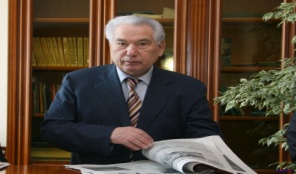 Презентация слайд 1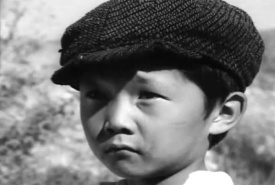 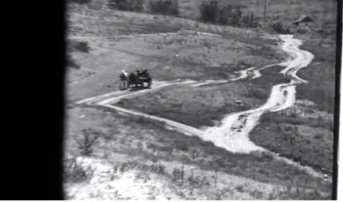 Ключевые слова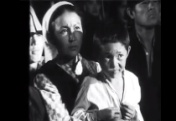 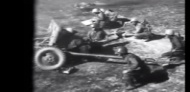 КадропланУчебник «Русский язык и литература» для 6 класса с нерусским языком обучения изд. «Атамұра» Жанпеис У., Есетовой С.,Озекбаевой Н., Ерболатова А. 2018г. стр.54ГлаголыСтихотворение  (Презентация слайд 3)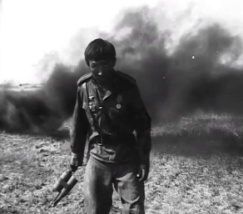 КОНЕЦ-5 минут КОНЕЦ-5 минут Ребята, какие мысли и чувства у вас пробудил рассказ Ч.Айтматова «Солдатёнок»? Рефлексия по стратегии «Микрофон»Обратная связь – 1 мин.Домашнее задание: прочитать II и III части рассказа, подготовить пересказ3группа продолжает составлять график «Линия эмоций» по  II и III части рассказаРебята, какие мысли и чувства у вас пробудил рассказ Ч.Айтматова «Солдатёнок»? Рефлексия по стратегии «Микрофон»Обратная связь – 1 мин.Домашнее задание: прочитать II и III части рассказа, подготовить пересказ3группа продолжает составлять график «Линия эмоций» по  II и III части рассказаРебята, какие мысли и чувства у вас пробудил рассказ Ч.Айтматова «Солдатёнок»? Рефлексия по стратегии «Микрофон»Обратная связь – 1 мин.Домашнее задание: прочитать II и III части рассказа, подготовить пересказ3группа продолжает составлять график «Линия эмоций» по  II и III части рассказаДополнительная информацияДополнительная информацияДополнительная информацияДополнительная информацияДополнительная информацияДополнительная информацияДифференциация. Поддержка будет предоставлена через групповую работу с разными по уровню опорами; через разные по степени сложности уровни рефлексии; через разно уровневое домашнее задание.Дифференциация. Поддержка будет предоставлена через групповую работу с разными по уровню опорами; через разные по степени сложности уровни рефлексии; через разно уровневое домашнее задание.Оценивание.Спланировано на протяжении всего урока по критериям, прогресс оценивается на этапе рефлексии.Оценивание.Спланировано на протяжении всего урока по критериям, прогресс оценивается на этапе рефлексии.Межпредметные связи. Связь с казахским языком, историей, самопознаниемМежпредметные связи. Связь с казахским языком, историей, самопознаниемРабота со способными учениками.  Ведущая роль групповой  дискуссии.Работа со способными учениками.  Ведущая роль групповой  дискуссии.Самооценивание,  взаимооценивание проводится по предложенным критериям.Самооценивание,  взаимооценивание проводится по предложенным критериям.Связи с ценностями.Исторические и нравственные ценности.Связи с ценностями.Исторические и нравственные ценности.Рефлексия:Рефлексия:Рефлексия:Рефлексия:Рефлексия:Рефлексия:Были ли цели обучения достижимыми?Были ли цели обучения достижимыми?Цели урока достижимы, так как в центре внимания на уроке находится ученик, его личность, создаются условия для развития интересов и стремлений учащихся, стимулируются вовлечение в творческий путь.Цели урока достижимы, так как в центре внимания на уроке находится ученик, его личность, создаются условия для развития интересов и стремлений учащихся, стимулируются вовлечение в творческий путь.Цели урока достижимы, так как в центре внимания на уроке находится ученик, его личность, создаются условия для развития интересов и стремлений учащихся, стимулируются вовлечение в творческий путь.Цели урока достижимы, так как в центре внимания на уроке находится ученик, его личность, создаются условия для развития интересов и стремлений учащихся, стимулируются вовлечение в творческий путь.Чему сегодня научились учащиеся?Чему сегодня научились учащиеся?Анализировать и осмысливать нравственные качества человека, как честность, доброта, храбрость, трудолюбие;.анализировать слова с лексической точки зрения;представлять информацию в виде ответов на тонкие и толстые вопросы; находить эпизоды по иллюстрациям, составлять кадроплан, график «Линия эмоций»; работать в команде;Совершенствование навыков оценивания и рефлексии.Анализировать и осмысливать нравственные качества человека, как честность, доброта, храбрость, трудолюбие;.анализировать слова с лексической точки зрения;представлять информацию в виде ответов на тонкие и толстые вопросы; находить эпизоды по иллюстрациям, составлять кадроплан, график «Линия эмоций»; работать в команде;Совершенствование навыков оценивания и рефлексии.Анализировать и осмысливать нравственные качества человека, как честность, доброта, храбрость, трудолюбие;.анализировать слова с лексической точки зрения;представлять информацию в виде ответов на тонкие и толстые вопросы; находить эпизоды по иллюстрациям, составлять кадроплан, график «Линия эмоций»; работать в команде;Совершенствование навыков оценивания и рефлексии.Анализировать и осмысливать нравственные качества человека, как честность, доброта, храбрость, трудолюбие;.анализировать слова с лексической точки зрения;представлять информацию в виде ответов на тонкие и толстые вопросы; находить эпизоды по иллюстрациям, составлять кадроплан, график «Линия эмоций»; работать в команде;Совершенствование навыков оценивания и рефлексии.Какой была атмосфера обучения?Какой была атмосфера обучения?Атмосфера урока благоприятная, деловая, направленная на организацию совместной деятельности учителя и учащихся по достижению запланированной цели.Атмосфера урока благоприятная, деловая, направленная на организацию совместной деятельности учителя и учащихся по достижению запланированной цели.Атмосфера урока благоприятная, деловая, направленная на организацию совместной деятельности учителя и учащихся по достижению запланированной цели.Атмосфера урока благоприятная, деловая, направленная на организацию совместной деятельности учителя и учащихся по достижению запланированной цели.Успешными ли были задания по установлению различий между учащимися?Успешными ли были задания по установлению различий между учащимися?Дифференцированные задания направлены на создания ситуации успеха, работу в зоне ближайшего развития, на удовлетворения познавательных потребности ученика.Дифференцированные задания направлены на создания ситуации успеха, работу в зоне ближайшего развития, на удовлетворения познавательных потребности ученика.Дифференцированные задания направлены на создания ситуации успеха, работу в зоне ближайшего развития, на удовлетворения познавательных потребности ученика.Дифференцированные задания направлены на создания ситуации успеха, работу в зоне ближайшего развития, на удовлетворения познавательных потребности ученика.Придерживался ли я временного графика? Какие отступления от плана я сделал и почему?Придерживался ли я временного графика? Какие отступления от плана я сделал и почему?.В планирование внесено корректирование по дифференциации задании на этапе проведения групповой работы, учтены индивидуальные особенности классного коллектива..В планирование внесено корректирование по дифференциации задании на этапе проведения групповой работы, учтены индивидуальные особенности классного коллектива..В планирование внесено корректирование по дифференциации задании на этапе проведения групповой работы, учтены индивидуальные особенности классного коллектива..В планирование внесено корректирование по дифференциации задании на этапе проведения групповой работы, учтены индивидуальные особенности классного коллектива.Итоговое оцениваниеИтоговое оцениваниеИтоговое оцениваниеИтоговое оцениваниеИтоговое оцениваниеИтоговое оцениваниеНазовите 2 наиболее успешных момента (как преподавания, так и обучения)?Назовите 2 наиболее успешных момента (как преподавания, так и обучения)?Назовите 2 наиболее успешных момента (как преподавания, так и обучения)?Назовите 2 наиболее успешных момента (как преподавания, так и обучения)?Назовите 2 наиболее успешных момента (как преподавания, так и обучения)?Назовите 2 наиболее успешных момента (как преподавания, так и обучения)?1. Нахождение эпизодов в тексте по иллюстрациям1. Нахождение эпизодов в тексте по иллюстрациям1. Нахождение эпизодов в тексте по иллюстрациям1. Нахождение эпизодов в тексте по иллюстрациям1. Нахождение эпизодов в тексте по иллюстрациям1. Нахождение эпизодов в тексте по иллюстрациям2.. Работа с вопросами высокого порядка для развития высокого уровня мышления2.. Работа с вопросами высокого порядка для развития высокого уровня мышления2.. Работа с вопросами высокого порядка для развития высокого уровня мышления2.. Работа с вопросами высокого порядка для развития высокого уровня мышления2.. Работа с вопросами высокого порядка для развития высокого уровня мышления2.. Работа с вопросами высокого порядка для развития высокого уровня мышленияНазовите 2 момента, которые бы способствовали улучшению урока (как преподавания, так и обучения)?Назовите 2 момента, которые бы способствовали улучшению урока (как преподавания, так и обучения)?Назовите 2 момента, которые бы способствовали улучшению урока (как преподавания, так и обучения)?Назовите 2 момента, которые бы способствовали улучшению урока (как преподавания, так и обучения)?Назовите 2 момента, которые бы способствовали улучшению урока (как преподавания, так и обучения)?Назовите 2 момента, которые бы способствовали улучшению урока (как преподавания, так и обучения)?1. Использование видеоролика по творчеству Ч.Т.Айтматова1. Использование видеоролика по творчеству Ч.Т.Айтматова1. Использование видеоролика по творчеству Ч.Т.Айтматова1. Использование видеоролика по творчеству Ч.Т.Айтматова1. Использование видеоролика по творчеству Ч.Т.Айтматова1. Использование видеоролика по творчеству Ч.Т.Айтматова2.Составление кадроплана2.Составление кадроплана2.Составление кадроплана2.Составление кадроплана2.Составление кадроплана2.Составление кадропланаЧто я узнал за время урока о классе или отдельных учениках такого, что поможет мне подготовиться к следующему уроку?Что я узнал за время урока о классе или отдельных учениках такого, что поможет мне подготовиться к следующему уроку?Что я узнал за время урока о классе или отдельных учениках такого, что поможет мне подготовиться к следующему уроку?Что я узнал за время урока о классе или отдельных учениках такого, что поможет мне подготовиться к следующему уроку?Что я узнал за время урока о классе или отдельных учениках такого, что поможет мне подготовиться к следующему уроку?Что я узнал за время урока о классе или отдельных учениках такого, что поможет мне подготовиться к следующему уроку?1.Некоторые ученики справились с заданием высокой степени, они продолжат составлять график «Линия эмоций»2. Отдельные ученики не смогли определить характер героя по его внешности. При подготовке к следующему уроку продумаю работу по составлению портрета героя.1.Некоторые ученики справились с заданием высокой степени, они продолжат составлять график «Линия эмоций»2. Отдельные ученики не смогли определить характер героя по его внешности. При подготовке к следующему уроку продумаю работу по составлению портрета героя.1.Некоторые ученики справились с заданием высокой степени, они продолжат составлять график «Линия эмоций»2. Отдельные ученики не смогли определить характер героя по его внешности. При подготовке к следующему уроку продумаю работу по составлению портрета героя.1.Некоторые ученики справились с заданием высокой степени, они продолжат составлять график «Линия эмоций»2. Отдельные ученики не смогли определить характер героя по его внешности. При подготовке к следующему уроку продумаю работу по составлению портрета героя.1.Некоторые ученики справились с заданием высокой степени, они продолжат составлять график «Линия эмоций»2. Отдельные ученики не смогли определить характер героя по его внешности. При подготовке к следующему уроку продумаю работу по составлению портрета героя.1.Некоторые ученики справились с заданием высокой степени, они продолжат составлять график «Линия эмоций»2. Отдельные ученики не смогли определить характер героя по его внешности. При подготовке к следующему уроку продумаю работу по составлению портрета героя.